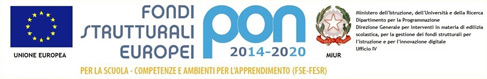 ISTITUTO COMPRENSIVO SASSUOLO 3° SUDPresidenza e segreteria: telefono 0536/880601 fax 0536/880609via Mercadante, 4 – 41049 Sassuolo- C.F. 93036680366MOIC82800C@ISTRUZIONE.IT MOIC82800C@PEC.ISTRUZIONE.ITSassuolo, 19 marzo 2021Ai genitori degli alunni Al personale docente e non docenteIC Sassuolo 3 SudOGGETTO: sospensione delle attività didattiche in presenza oltre il 21/03/2021Si comunica che con l’Ordinanza del 12/3/2021 il Ministero della Salute ha collocato tutta la Regione Emilia Romagna in “zona rossa” per un periodo di 15 gg. a decorrere dal 15/03/2021.  Per le istituzioni scolastiche dell’Emilia Romagna, pertanto, continuerà ad applicarsi quanto previsto dall’art. 43 del DPCM del 02/03/2021 che prevede la sospensione delle attività didattiche in presenza per le scuole di ogni ordine e grado, fatte salve le eccezioni previste dal medesimo articolo, fino al termine dell'individuazione della regione in zona rossa.I genitori ed il personale sono invitati a visionare il sito web per verificare eventuali modifiche ed integrazioni dovute ad indicazioni Ministeriali successive. Cordiali salutiIl Dirigente scolastico Reggente                                     Marco CasolariFirma autografa sostituita a mezzo stampa ai sensi art.3 comma 2 D.lgs 39 /1993